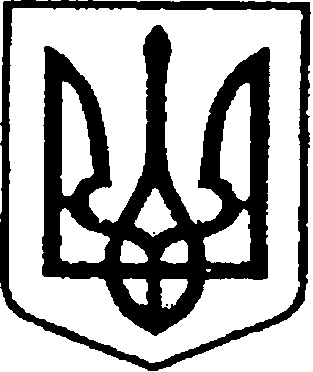 УКРАЇНАЧЕРНІГІВСЬКА ОБЛАСТЬН І Ж И Н С Ь К А    М І С Ь К А    Р А Д А34  сесія VII скликанняР І Ш Е Н Н Явід 21.12. 2017 р.				м. Ніжин	                        №16-34/2017Про створення нового відділу Ніжинського краєзнавчого музеюімені Івана Спаського та внесеннявідповідних змін у штатний розписзакладу Відповідно до  статей 26, 42, 59, 61,73 Закону України  «Про місцеве самоврядування в Україні», на виконання ст. 32 п. 7 Закону України "Про місцеве самоврядування" щодо  створення умов для розвитку культури, сприяння відродженню осередків  традиційної народної творчості,  національно-культурних  традицій населення, статті 12 Регламенту Ніжинської міської ради Чернігівської області, затвердженого рішенням Ніжинської міської ради Чернігівської області  від 24 листопада 2015 року №1-2/2015 (із змінами), згідно клопотання директора Ніжинського краєзнавчого музею імені Івана Спаського № 239 від 29.11.2017 року та з метою сталого розвитку музейного та туристичного  потенціалу міста,  Ніжинська міська рада вирішила:Створити в структурі Ніжинського краєзнавчого музею  імені Івана Спаського новий відділ, а саме  «Відділ підземної історії м. Ніжина»Затвердити відповідний штатний розпис новоствореного відділу:Завідуючий відділом               1 од.Науковий співробітник            1 од.Технічний працівник               1 од.В зв'язку з розширенням господарчих обов'язків та функцій  внести заміну у штатному розписі Ніжинського краєзнавчого музею імені Івана Спаського посади завідуючого господарством на посаду заступника директора з господарських питань.Начальнику управління культури і туризму Ніжинської міської ради Бассак Т.Ф. забезпечити оприлюднення даного рішення на офіційному сайті Ніжинської міської ради протягом п’яти робочих днів з дня його прийняття.Організацію виконання рішення покласти на заступника міського голови з питань діяльності виконавчих органів ради Алєксєєнка І.В.Контроль за виконанням рішення покласти на постійну комісію міської ради  з питань соціального захисту населення, освіти, охорони здоров’я, культури, сім’ї та молоді, фізичної культури та спорту (голова комісії В.С.Король ).Міський голова 									А. В. ЛінникВізують:Начальник управліннякультури і туризму Ніжинськоїміської ради 							   Т.Ф.БассакЗаступник міського головиз питань діяльності виконавчихорганів ради			                                         І.В.АлєксєєнкоСекретар міської ради             				    В.В.СалогубНачальник фінансового управління				    Л.В. Писаренко		Начальник  відділу юридично-кадрового забезпечення			               В.О.ЛегаГолова постійної комісії міської ради з питань соціально-економічного розвитку міста, підприємницької діяльності, дерегуляції, фінансів та бюджету				    В.Х МамедовГолова постійної комісію міської ради  з питань соціального захисту населення, освіти, охорони здоров’я, культури, сім’ї та молоді, фізичної культури та спорту					     В.С. КорольГолова депутатської  комісіїз питань регламенту, депутатськоїдіяльності та етики, законності, правопорядку, антикорупційної політики, свободи слова та зв’язків 			    О.В.Щербак ПОЯСНЮВАЛЬНА ЗАПИСКАдо проекту рішення сесії Ніжинської міської ради«Про створення нового відділу Ніжинського краєзнавчого музеюімені Івана Спаського та внесення відповідних змін у штатний розписзакладу»1. Обґрунтування необхідності прийняття акта Проект рішення Ніжинської міської «Про створення нового відділу Ніжинського краєзнавчого музею імені Івана Спаського та внесення відповідних змін у штатний розпис закладу» розроблено відповідно до  статей 26, 42, 59, 61,73 Закону України  «Про місцеве самоврядування в Україні», на виконання ст. 32 п. 7 Закону України "Про місцеве самоврядування" щодо  створення умов для розвитку культури, сприяння відродженню осередків  традиційної народної творчості,  національно-культурних  традицій населення, статті 12 Регламенту Ніжинської міської ради Чернігівської області, затвердженого рішенням Ніжинської міської ради Чернігівської області  від 24 листопада 2015 року №1-2/2015 (із змінами), згідно клопотання директора Ніжинського краєзнавчого музею імені Івана Спаського № 239 від 29.11.2017 року та з метою сталого розвитку музейного та туристичного  потенціалу міста.Впродовж останніх 15 років на території м. Ніжина систематично проводились археологічні дослідження. Результатом цих досліджень стало створення потужної колекції знахідок, які дозволяють здійснити реконструкцію життя жителів нашого міста в давньоруський період (ІХ-ХІІІ ст.), литовсько-польський час (ХІV-ХVІІ) та козацький період (ХVІІ-ХVІІІ ст.). Наявна колекція, завдяки прийнятій Ніжинською міською радою «Цільовій  програмі проведення археологічних досліджень в місті Ніжин на 2017 – 2021 роки»,  має цілком реальну перспективу подальшого розширення та збагачення. Це дає підставу ініціювати створення окремого відділу  Ніжинського краєзнавчого музею імені Івана Спаського, робота якого  була б присвячена виключно археологічному аспекту міської історії.2. Загальна характеристика і основні положення проектуПроект рішення складається з 6  пунктів. Пункт 1 містить інформацію про  створення нового відділу у НКМ імені Івана СпаськогоПункт 2 містить інформацію про  затвердження відповідного штатного розпис новоствореного відділуПункт 3 містить інформацію про  внесення змін в штатний розпис НКМ імені Івана СпаськогоПункт  4 містить інформацію про забезпечення оприлюднення даного рішення на сайті міської ради.Пункт  5  визначає контролюючих за організацію виконання даного рішення.Пункт  6    визначає контролюючого за виконанням даного рішення.3. Стан нормативно-правової бази у даній сфері правового регулювання.Запропонований проект рішення, являється базовим документом у даній сфері правового регулювання.4. Фінансово економічне обґрунтування.Реалізація зазначеного проекту потребує додаткових фінансових витрат з міського бюджету (розрахунок додаткової заробітної плати, підготовлений в.о. головного бухгалтера управління культури і туризму Ніжинської міської ради,  додається).5. Прогноз соціально-економічних та інших наслідків прийняття акту.Прийняття даного проекту дозволить внести створити новий відділ у НКМ імені Івана Спаського. 6. Перелік зацікавлених в отриманні даного рішення: громада міста. 7. Інформація, яку містить проект рішення «Про створення нового відділу Ніжинського краєзнавчого музею імені Івана Спаського та внесення відповідних змін у штатний розпис закладу»    не відноситься до  конфіденційної, та підлягає оприлюдненню.Начальник управліннякультури і туризму Ніжинськоїміської ради 									Т.Ф.Бассак